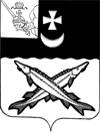 КОНТРОЛЬНО-СЧЕТНАЯ КОМИССИЯ БЕЛОЗЕРСКОГО МУНИЦИПАЛЬНОГО РАЙОНА  ЗАКЛЮЧЕНИЕфинансово-экономической экспертизы на проект постановления администрации Белозерского муниципального района о внесении изменений в постановление администрации района от 30.12.2015 №995   06 июня 2017г.        Экспертиза проекта проведена на основании  пункта 7 статьи 12 Положения о контрольно-счетной комиссии Белозерского муниципального района, утвержденного решением Представительного Собрания Белозерского муниципального района от 27.02.2008 № 50 (с учетом изменений и дополнений). Цель финансово-экономической экспертизы: определение соответствия положений, изложенных в проекте программы, действующим нормативным правовым актам Российской Федерации, субъекта Российской Федерации и муниципального образования; оценка экономической обоснованности и достоверности объема ресурсного обеспечения программы «Развитие и совершенствование сети автомобильных дорог общего пользования муниципального значения Белозерского муниципального района на 2016-2018 годы»,  возможности  достижения поставленных целей при запланированном объеме средств.     Предмет финансово-экономической экспертизы: проект постановления администрации Белозерского муниципального района «О внесении изменений в постановление администрации района от 30.12.2015 №995»Сроки проведения: с 02.06.2017 по 06.06.2017  Правовое обоснование финансово-экономической экспертизы: Порядок разработки, утверждения и реализации ведомственных целевых программ, утвержденный постановлением администрации Белозерского муниципального района от 29.12.2007 № 862 (в редакции постановления администрации от 04.04.2013 №407) (далее – Порядок №407). В результате экспертизы установлено:      Проект постановления предусматривает внесение изменений в постановление администрации Белозерского муниципального района от 30.12.2015 №995  об утверждении ведомственной целевой программы и в программу, утвержденную указанным постановлением (далее - Программа).    1. Проектом постановления предлагается внести изменения в паспорт Программы, уточнив объем бюджетных ассигнований на 2016-2018 годы в сумме 3959,81 тыс. руб. Общий объем бюджетных ассигнований на реализацию Программы предусматривается в размере 39462,1 тыс. руб., в том числе областной бюджет 5127,9 тыс. руб., районный бюджет  34334,2 тыс. руб., из них:  2016 год – 13225,4  тыс. руб.2017 год - 12774,7  тыс. руб.2018 год - 13462,0  тыс. руб.Согласно решению Представительного Собрания от 31.01.2017 №2 «О внесении изменений в решение Представительного Собрания района от 05.12.2016 №112» объем бюджетных ассигнований на 2018 год на реализацию мероприятий Программы составляет 11359,8 тыс. руб., из них средства областного бюджета 2910,8 тыс. руб. и средства районного бюджета 8449,0 тыс. руб. Таким образом, объем бюджетных ассигнований на 2018 год завышен на 2102,2 тыс. руб. Техническая ошибка устранена в момент проверки.     2. Проектом предлагается внести изменения в раздел 4 «Ресурсное обеспечение программы», уточнив объем бюджетных ассигнований на 2016-2018 годы за счет средств областного и районного бюджетов.     3. Проектом предлагается внести изменения в приложение №1 «Перечень мероприятий Программы», изложив его в новой редакции. Произведено увеличение или уменьшение бюджетных ассигнований в разрезе мероприятий. Кроме того, дополнительно предусмотрено мероприятие по ремонту улицы Орлова в г. Белозерск в размере 1800,00 тыс. руб.         Общий объем финансирования на реализацию мероприятий Программы составит 37359,9 тыс. руб., из них районный бюджет – 29321,2 тыс. руб., областной бюджет – 8038,7 тыс. руб., в том числе с разбивкой по годам:2016 год – 13225,4 тыс. руб. (рай. бюджет – 10697,6 тыс. руб., обл. бюджет – 2527,8 тыс. руб.);2017 год – 12774,7 тыс. руб. (рай. бюджет – 10174,6 тыс. руб., обл. бюджет – 2600,1 тыс. руб.);2018 год – 11359,8 тыс. руб. (рай. бюджет – 8449,0 тыс. руб., обл. бюджет – 2910,8 тыс. руб.);  Внесение изменений в Программу произведено в связи с корректировкой бюджетных средств, дополнением нового объекта «Ремонт улицы Орлова в г.Белозерске Вологодской области». Уточнение объемов финансирования Программы на 2017-2018 годы связано с приведением объемов финансирования мероприятий Программы в соответствие с решением Представительного Собрания района от 05.12.2016 №112 «О районном бюджете на 2017 год и плановый период 2018 и 2019 годов». В нарушение ч.2 ст.179 Бюджетного кодекса, согласно которой государственные (муниципальные) программы подлежат приведению в соответствие с законом (решением) о бюджете не позднее трех месяцев со дня вступления его в силу, этот срок не соблюден.  Выводы по состоянию вопроса, в отношении которого проводится экспертиза:Проект постановления администрации района о внесении изменений в постановление администрации Белозерского муниципального района от 30.12.2015 №995 об утверждении ведомственной программы «Развитие и совершенствование сети автомобильных дорог общего пользования муниципального значения Белозерского муниципального района на 2016-2018 годы» не противоречит   Порядку №407.В нарушение ч.2 ст.179 Бюджетного кодекса приведение Программы в соответствие с законом о бюджете в размере 1857,61 тыс. руб. произведено без соблюдения сроков.В результате технической ошибки (устраненной в момент проверки) объем бюджетных ассигнований на 2018 год завышен на 2102,2 тыс. руб. Предложения:Проект постановления администрации района о внесении изменений в постановление администрации Белозерского муниципального района от 30.12.2015 №995 об утверждении ведомственной программы «Развитие и совершенствование сети автомобильных дорог общего пользования муниципального значения Белозерского муниципального района на 2016-2018 годы» рекомендован к принятию.          Аудитор контрольно-счетной комиссии          Белозерского муниципального района:                               В.М.Викулова